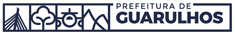 PROJETOS DESENVOLVIDOS PELAS ESCOLAS QUE NÃO PARTICIPARÃO DO DESFILEsemanadapatria2018@gmail.comEntrega até 07/08/2018 Escola:Endereço:Diretor(a):Coordenador (a) Escolar:Modalidades de Ensino Atendidas:Relate o Projeto e as ações a serem desenvolvidas, como e onde serão apresentadas e quais os personagens envolvidos.